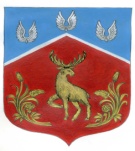 СОВЕТ ДЕПУТАТОВмуниципального образования Громовское сельское поселение муниципального образования Приозерский муниципальный район Ленинградской областиР Е Ш Е Н И ЕОт  07  июня 2019 года                            № 180О  внесении изменений и дополнений в Устав муниципального образования Громовское сельское поселение муниципального       образования        Приозерский муниципальный район   Ленинградской     областиC целью приведения Устава муниципального образования Громовское сельское поселение муниципального образования Приозерский муниципальный район Ленинградской области в соответствии c Федеральным законом «Об общих принципах организации местного самоуправления в Российской Федерации» №131-Ф3 от 06.10.2003г  (в редакции Федеральных законов от 29.12.2017 N 455-ФЗ, от 30.10.2017 N 299-ФЗ, от 29.12.2017 N 463-ФЗ, от 31.12.2017 N 503-ФЗ, от 18.04.2018 N 83-ФЗ, от 30.10.2018 N 387-ФЗ), Совет Депутатов муниципального образования Громовское сельское поселение муниципального образования Приозерский муниципальный район Ленинградской области РЕШИЛ:Внести изменения, дополнения в Устав муниципального образования Громовское сельское поселение муниципального образования Приозерский муниципальный район Ленинградской области, (далее – Устав муниципального образования), а именно:Подпункт 9 пункта 1 статьи 3 «Перечень вопросов местного значения» изложить в новой редакции:«9) утверждение правил благоустройства территории поселения, осуществление контроля за их соблюдением, организация благоустройства территории поселения в соответствии с указанными правилами;»;  Подпункт 1 пункта 2 статьи 3 «Перечень вопросов местного значения» после слов «за сохранностью автомобильных дорог местного значения в границах населенных пунктов поселения» дополнить словами «организация дорожного движения,»; Подпункт 11 пункта 2 статьи 3 «Перечень вопросов местного значения» изложить в новой редакции:"11) участие в организации деятельности по накоплению (в том числе раздельному накоплению) и транспортированию твердых коммунальных отходов;"; Подпункт 12 пункта 2 статьи 3 «Перечень вопросов местного значения» изложить в новой редакции:«12) резервирование земель и изъятие земельных участков в границах поселения для муниципальных нужд, осуществление в случаях, предусмотренных Градостроительным кодексом Российской Федерации, осмотров зданий , сооружений и выдача рекомендаций об устранении выявленных в ходе таких осмотров нарушений;»; Подпункт 1 пункта 3 статьи 3 «Перечень вопросов местного значения» изложить в новой редакции:«1) организация в границах поселения электро-, тепло-, газоснабжения населения, снабжения населения топливом в пределах полномочий, установленных законодательством Российской Федерации, а также осуществление полномочий по утверждению схем водоснабжения и водоотведения поселений.»;Дополнить статьей 8.1. «Сход граждан» следующего содержания:«Статья 8.1. Сход гражданСход граждан представляет форму непосредственного участия жителей, обладающих избирательным правом в обсуждении и решении вопросов местного значения в поселении.2.  Сход граждан проводится по вопросам:	1)  решения вопроса изменения границ муниципального образования Громовское сельское поселение, влекущего отнесение территории населённого пункта к территории другого муниципального образования;2) решения вопроса введения и использования средств самообложения граждан на территории населённого пункта;3) решения вопроса о выдвижении кандидатуры старосты сельского населённого пункта, а также решение вопроса о досрочном прекращении полномочий старосты сельского населённого пункта;4) выдвижения кандидатур в состав конкурсной комиссии при проведении конкурса на замещение должности муниципальной службы в случаях, предусмотренных законодательством Российской Федерации о муниципальной службе.3. Порядок  подготовки и проведения схода граждан определяется решением Совета депутатов поселения.»;Дополнить статьей 10.1. «Старосты сельского населенного пункта» следующего содержания:« Статья 10.1. Старосты сельского населенного пунктаДля организации взаимодействия органов местного самоуправления и жителей сельского населенного пункта при решении вопросов местного значения в сельском населенном пункте, расположенном в поселении может назначаться староста сельского населенного пункта.Староста сельского населенного пункта назначается советом депутатов поселения, по представлению схода граждан сельского населенного пункта из числа лиц, проживающих на территории данного сельского населенного пункта и обладающих активным избирательным правом.Староста сельского населенного пункта не является лицом, замещающим государственную должность, должность государственной гражданской службы, муниципальную должность или должность муниципальной службы, не может состоять в трудовых отношениях и иных непосредственно связанных с ними отношениях с органами местного самоуправления.Срок полномочий старосты сельского населенного пункта составляет  пять лет.Полномочия старосты сельского населенного пункта прекращаются досрочно по решению совета депутатов, по представлению схода граждан сельского населенного пункта, а также в случаях, установленных пунктами 1 - 7 части 10 статьи 40 Федерального закона от 06 октября 2003 года № 131 - ФЗ. Староста сельского населенного пункта для решения возложенных на него задач:1) взаимодействует с органами местного самоуправления, муниципальными предприятиями и учреждениями и иными организациями по вопросам решения вопросов местного значения в сельском населенном пункте;2) взаимодействует с населением, в том числе посредством участия в сходах, собраниях, конференциях граждан, направляет по результатам таких мероприятий обращения и предложения, в том числе оформленные в виде проектов муниципальных правовых актов, подлежащие обязательному рассмотрению органами местного самоуправления;3) информирует жителей сельского населенного пункта по вопросам организации и осуществления местного самоуправления, а также содействует в доведении до их сведения иной информации, полученной от органов местного самоуправления;4) содействует органам местного самоуправления в организации и проведении публичных слушаний и общественных обсуждений, обнародовании их результатов в сельском населенном пункте;5) осуществляет иные полномочия и права, предусмотренные решением совета депутатов муниципального образования в соответствии с законом Ленинградской области.7. Гарантии деятельности и иные вопросы статуса старосты сельского населенного пункта могут устанавливаться решением совета депутатов муниципального образования в соответствии с законом Ленинградской области.»;1.8. Наименование статьи 13 «Публичные слушания»  изложить в следующей редакции:«Статья 13. Публичные слушания, общественные обсуждения».1.9. Пункт 1 статьи 13 «Публичные слушания» изложить в новой редакции:«1. Публичные слушания проводятся по инициативе населения, Совета депутатов муниципального образования, главы муниципального образования или главы администрации муниципального образования.»; Пункт 2 статьи 13 «Публичные слушания» изложить в новой редакции:«2. Публичные слушания, проводимые по инициативе населения или Совета депутатов, назначаются Советом депутатов, а по инициативе главы муниципального образования или главы администрации муниципального образования - главой муниципального образования.»;Статью 13 «Публичные слушания» дополнить пунктом 5 следующего содержания:«5. По проектам генеральных планов, проектам правил землепользования и застройки, проектам планировки территории, проектам межевания территории, проектам правил благоустройства территорий, проектам, предусматривающим внесение изменений в один из указанных утвержденных документов, проектам решений о предоставлении разрешения на условно разрешенный вид использования земельного участка или объекта капитального строительства, проектам решений о предоставлении разрешения на отклонение от предельных параметров разрешенного строительства, реконструкции объектов капитального строительства, вопросам изменения одного вида разрешенного использования земельных участков и объектов капитального строительства на другой вид такого использования при отсутствии утвержденных правил землепользования и застройки проводятся общественные обсуждения или публичные слушания, порядок организации и проведения которых определяется решением совета депутатов муниципального образования с учетом положений законодательства о градостроительной деятельности.»;Подпункт 4 пункта 1 статьи 19 «Полномочия совета депутатов Громовского сельского поселения» изложить в следующей редакции:«4) утверждение стратегии социально-экономического развития муниципального образования;»;Пункт 1 статьи 19 «Полномочия совета депутатов Громовского сельского поселения» дополнить подпунктом 11 следующего содержания:«11) утверждение правил благоустройства территории муниципального образования.»;Подпункт 28 пункта 2 статьи 19 «Полномочия совета депутатов Громовского сельского поселения» исключить;Подпункт 29 пункта 1 статьи 28 «Полномочия администрации Громовского сельского поселения»  изложить в следующей редакции:«29) организует благоустройство территории поселения в соответствии с правилами благоустройства, утвержденных советом депутатов поселения;»; Дополнить статьей 35.1 «Содержание правил благоустройства территории Громовского сельского поселения» следующего содержания:«Статья 35.1.  Содержание правил благоустройства территории Громовского сельского поселенияПравила благоустройства территории муниципального образования утверждаются советом депутатов муниципального образования Громовское сельское поселение.Правила благоустройства территории муниципального образования могут регулировать   вопросы:1) содержания территорий общего пользования и порядка пользования такими территориями;2) внешнего вида фасадов и ограждающих конструкций зданий, строений, сооружений;3) проектирования, размещения, содержания и восстановления элементов благоустройства, в том числе после проведения земляных работ;4) организации освещения территории муниципального образования, включая архитектурную подсветку зданий, строений, сооружений;5) организации озеленения территории муниципального образования, включая порядок создания, содержания, восстановления и охраны расположенных в границах населенных пунктов газонов, цветников и иных территорий, занятых травянистыми растениями;6) размещения информации на территории муниципального образования, в том числе установки указателей с наименованиями улиц и номерами домов, вывесок;7) размещения и содержания детских и спортивных площадок, площадок для выгула животных, парковок (парковочных мест), малых архитектурных форм;8) организации пешеходных коммуникаций, в том числе тротуаров, аллей, дорожек, тропинок;9) обустройства территории муниципального образования в целях обеспечения беспрепятственного передвижения по указанной территории инвалидов и других маломобильных групп населения;10) уборки территории муниципального образования, в том числе в зимний период;11) организации стоков ливневых вод;12) порядка проведения земляных работ;13) участия, в том числе финансового, собственников и (или) иных законных владельцев зданий, строений, сооружений, земельных участков (за исключением собственников и (или) иных законных владельцев помещений в многоквартирных домах, земельные участки под которыми не образованы или образованы по границам таких домов) в содержании прилегающих территорий;14) определения границ прилегающих территорий в соответствии с порядком, установленным законом Ленинградской области;15) праздничного оформления территории муниципального образования;16) порядка участия граждан и организаций в реализации мероприятий по благоустройству территории муниципального образования;17) осуществления контроля за соблюдением правил благоустройства территории муниципального образования.3. Законом Ленинградской области  могут быть предусмотрены иные вопросы, регулируемые правилами благоустройства территории муниципального образования.».1.16. Пункт 1 статьи 36 «Официальное опубликование (обнародование) муниципальных правовых актов» после слов «муниципальных правовых актов» дополнить словами            «, соглашений, заключаемых между органами местного самоуправления»;1.17. Пункт 1 статьи 36 «Официальное опубликование (обнародование) муниципальных правовых актов» дополнить абзацем следующего содержания:«Для официального опубликования (обнародования) муниципальных правовых актов и соглашений органы местного самоуправления вправе также использовать сетевое издание. В случае опубликования (размещения) полного текста муниципального правового акта в официальном сетевом издании объемные графические и табличные приложения к нему в печатном издании могут не приводиться.».Решение Совета депутатов муниципального образования Громовское сельское поселение муниципального образования Призерский муниципальный район Ленинградской области № 172 от 25.03.2019 г. «О внесении изменений и дополнений в Устав муниципального образования Громовское сельское поселение муниципального образования Призерский муниципальный район Ленинградской области» признать утратившим силу.Направить настоящее решение о внесении изменений и дополнений в устав муниципального образования Громовское сельское поселение муниципального образования Приозерский муниципальный район Ленинградской области для государственной регистрации в Управление Министерства юстиции Российской Федерации по Ленинградской области в порядке, установленном законом.Решение вступает в силу после официального опубликования в средствах массовой информации.Контроль за исполнением настоящего решения возложить на постоянную комиссию по местному самоуправлению, законности, правопорядку, социальным вопросам, экологииГлава МО Громовское сельское поселение                                                  А.Д. Покровский